1. Günümüzde kabul görmüş Carlous Unnaeus'un canlı sınıflandırmasına göre, canlılar olmak üzere 4 ana grupta toplanır.Buna göre aşağıdakilerden hangisi bu 4 ana
grubun isimlerinden biri değildir?
A.Mantarlar    B.İnsanlar
C.Bitkiler          D.Mikroskobik canlılar2. Gelme açısı 300 olan bir ışının yansıma açısı kaç derecedir ?

A) 300  B) 450  C)  900  D) 150

3. Işık ışınları aşağıdakilerden hangisinden daha fazla yansır ?A) Ayna B) Beyaz Duvar  C) Siyah ceket   D) Metal kaşık

4. I. Yaprak bulundururlar.
   II. Besin yapabilirler.
   III.Doğada zehirli ve zehirsiz türleri vardır.Yukarıda verilen özelliklerden hangisi ya da hangileri şapkalı mantarlara aittir?A) Yalnız I       B) I ve III       C) Yalnız III      D) I, II ve III
5.Gökyüzünden yere düşen dolu , suyun hangi haline örnektir?

A) Sıvı  B) Katı   C) Gaz  D )Buhar

6.Aşağıdakilerden hangisi kuvvetin birimidir ?

A) Gram   B) Litre    C) Newton  D) Metre

7.Kuvvetin büyüklüğü aşağıdakilerden hangisi ile ölçülür ?

A) Stetoskop   B) Dinamometre  C)Metre   D) Radar

8.Tam gölge meydana getirebilmek için herhangi bir
ışık kaynağının önüne aşağıdakilerden hangileri
gelmelidir?1.	Pencere Camı2.	İnsan Vücudu3.	Futbol Topu
A) Yalnız 1   B) 2  ve 3   C) Yalnız 3  D) 1 ve 2

9. Aşağıdaki olaylardan hangileri tam gölge ile ilgili
değildir?
1.Güneş tutulması
2.Ay tutulması
3.Gökkuşağı oluşmasıA) Yalnız 1    B) 1 ve 2   C) Yalnız 3    D) 2 ve 3
10. Tam gölge ile ilgili verilen ifadelerden hangileri
doğrudur?1.	Bir ışık kaynağı gerekir.2.	Saydam madde olmalıdır.3.	Cisim ile gölgesinin şekli aynıdır.A) Yalnız 1    B) 1 ve 3   C) 1 ve 2    D) 1, 2 ve 3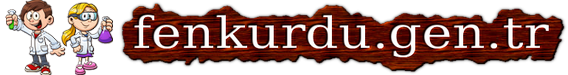 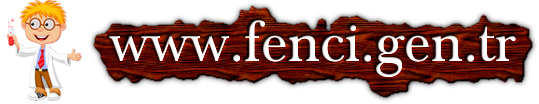 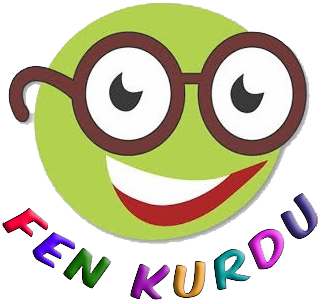 Daha fazla yazılı sorusu ve evraka  https://www.facebook.com/groups/fenkurdu  öğretmen grubumuzdan ulaşabilirsiniz.